1345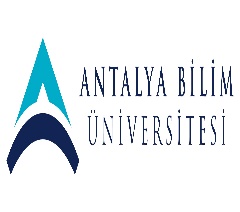 AKTS DERS TANITIM FORMUAKTS DERS TANITIM FORMUAKTS DERS TANITIM FORMUAKTS DERS TANITIM FORMUAKTS DERS TANITIM FORMUAKTS DERS TANITIM FORMUAKTS DERS TANITIM FORMUAKTS DERS TANITIM FORMUAKTS DERS TANITIM FORMUAKTS DERS TANITIM FORMUAKTS DERS TANITIM FORMUI. BÖLÜM (Senato Onayı)I. BÖLÜM (Senato Onayı)I. BÖLÜM (Senato Onayı)I. BÖLÜM (Senato Onayı)I. BÖLÜM (Senato Onayı)I. BÖLÜM (Senato Onayı)I. BÖLÜM (Senato Onayı)I. BÖLÜM (Senato Onayı)I. BÖLÜM (Senato Onayı)I. BÖLÜM (Senato Onayı)I. BÖLÜM (Senato Onayı)I. BÖLÜM (Senato Onayı)Dersi AçanFakülte /YODiş Hekimliği FakültesiDiş Hekimliği FakültesiDiş Hekimliği FakültesiDiş Hekimliği FakültesiDiş Hekimliği FakültesiDiş Hekimliği FakültesiDiş Hekimliği FakültesiDiş Hekimliği FakültesiDiş Hekimliği FakültesiDiş Hekimliği FakültesiDiş Hekimliği FakültesiDersi AçanBölümDiş Hekimliği FakültesiDiş Hekimliği FakültesiDiş Hekimliği FakültesiDiş Hekimliği FakültesiDiş Hekimliği FakültesiDiş Hekimliği FakültesiDiş Hekimliği FakültesiDiş Hekimliği FakültesiDiş Hekimliği FakültesiDiş Hekimliği FakültesiDiş Hekimliği FakültesiDersi AlanProgram (lar)Diş HekimliğiDiş HekimliğiDiş HekimliğiDiş HekimliğiDiş HekimliğiSeçmeliSeçmeliSeçmeliSeçmeliSeçmeliSeçmeliDersi AlanProgram (lar)Dersi AlanProgram (lar)Ders KoduDIS-184DIS-184DIS-184DIS-184DIS-184DIS-184DIS-184DIS-184DIS-184DIS-184DIS-184Ders AdıDİŞ HEKİMLİĞİNE GİRİŞDİŞ HEKİMLİĞİNE GİRİŞDİŞ HEKİMLİĞİNE GİRİŞDİŞ HEKİMLİĞİNE GİRİŞDİŞ HEKİMLİĞİNE GİRİŞDİŞ HEKİMLİĞİNE GİRİŞDİŞ HEKİMLİĞİNE GİRİŞDİŞ HEKİMLİĞİNE GİRİŞDİŞ HEKİMLİĞİNE GİRİŞDİŞ HEKİMLİĞİNE GİRİŞDİŞ HEKİMLİĞİNE GİRİŞÖğretim diliTürkçeTürkçeTürkçeTürkçeTürkçeTürkçeTürkçeTürkçeTürkçeTürkçeTürkçeDers TürüDersDersDersDersDersDersDersDersDersDersDersDers SeviyesiLisansLisansLisansLisansLisansLisansLisansLisansLisansLisansLisansHaftalık DersSaatiDers: 1Ders: 1Lab: YokUygulama: YokUygulama: YokUygulama: YokUygulama: YokDiğer: YokDiğer: YokDiğer: YokDiğer: YokAKTS Kredisi22222222222NotlandırmaTürüHarf NotuHarf NotuHarf NotuHarf NotuHarf NotuHarf NotuHarf NotuHarf NotuHarf NotuHarf NotuHarf NotuÖn koşul/larYokYokYokYokYokYokYokYokYokYokYokYan koşul/larYokYokYokYokYokYokYokYokYokYokYokKayıtKısıtlamasıYalnız Diş Hekimliği Fakültesine  giriş yapan öğrenciler dersi alabilirYalnız Diş Hekimliği Fakültesine  giriş yapan öğrenciler dersi alabilirYalnız Diş Hekimliği Fakültesine  giriş yapan öğrenciler dersi alabilirYalnız Diş Hekimliği Fakültesine  giriş yapan öğrenciler dersi alabilirYalnız Diş Hekimliği Fakültesine  giriş yapan öğrenciler dersi alabilirYalnız Diş Hekimliği Fakültesine  giriş yapan öğrenciler dersi alabilirYalnız Diş Hekimliği Fakültesine  giriş yapan öğrenciler dersi alabilirYalnız Diş Hekimliği Fakültesine  giriş yapan öğrenciler dersi alabilirYalnız Diş Hekimliği Fakültesine  giriş yapan öğrenciler dersi alabilirYalnız Diş Hekimliği Fakültesine  giriş yapan öğrenciler dersi alabilirYalnız Diş Hekimliği Fakültesine  giriş yapan öğrenciler dersi alabilirDersin AmacıGeleceğin diş hekimlerinin mesleklerini, mesleki kültürlerini, mesleklerinin içeriğini, mesleki eğitim süreçlerini öğrenmesinde yardımcı olmaktır.Geleceğin diş hekimlerinin mesleklerini, mesleki kültürlerini, mesleklerinin içeriğini, mesleki eğitim süreçlerini öğrenmesinde yardımcı olmaktır.Geleceğin diş hekimlerinin mesleklerini, mesleki kültürlerini, mesleklerinin içeriğini, mesleki eğitim süreçlerini öğrenmesinde yardımcı olmaktır.Geleceğin diş hekimlerinin mesleklerini, mesleki kültürlerini, mesleklerinin içeriğini, mesleki eğitim süreçlerini öğrenmesinde yardımcı olmaktır.Geleceğin diş hekimlerinin mesleklerini, mesleki kültürlerini, mesleklerinin içeriğini, mesleki eğitim süreçlerini öğrenmesinde yardımcı olmaktır.Geleceğin diş hekimlerinin mesleklerini, mesleki kültürlerini, mesleklerinin içeriğini, mesleki eğitim süreçlerini öğrenmesinde yardımcı olmaktır.Geleceğin diş hekimlerinin mesleklerini, mesleki kültürlerini, mesleklerinin içeriğini, mesleki eğitim süreçlerini öğrenmesinde yardımcı olmaktır.Geleceğin diş hekimlerinin mesleklerini, mesleki kültürlerini, mesleklerinin içeriğini, mesleki eğitim süreçlerini öğrenmesinde yardımcı olmaktır.Geleceğin diş hekimlerinin mesleklerini, mesleki kültürlerini, mesleklerinin içeriğini, mesleki eğitim süreçlerini öğrenmesinde yardımcı olmaktır.Geleceğin diş hekimlerinin mesleklerini, mesleki kültürlerini, mesleklerinin içeriğini, mesleki eğitim süreçlerini öğrenmesinde yardımcı olmaktır.Geleceğin diş hekimlerinin mesleklerini, mesleki kültürlerini, mesleklerinin içeriğini, mesleki eğitim süreçlerini öğrenmesinde yardımcı olmaktır.Ders İçeriğiBu dersin kapsamında diş hekimliği mesleğinin ortaya çıkışı, sağlık mesleklerinin taşıması gereken özellikler, diş hekimliği mesleğinin yapısı, mesleki etik sorumluluklar yer almaktadır.Bu dersin kapsamında diş hekimliği mesleğinin ortaya çıkışı, sağlık mesleklerinin taşıması gereken özellikler, diş hekimliği mesleğinin yapısı, mesleki etik sorumluluklar yer almaktadır.Bu dersin kapsamında diş hekimliği mesleğinin ortaya çıkışı, sağlık mesleklerinin taşıması gereken özellikler, diş hekimliği mesleğinin yapısı, mesleki etik sorumluluklar yer almaktadır.Bu dersin kapsamında diş hekimliği mesleğinin ortaya çıkışı, sağlık mesleklerinin taşıması gereken özellikler, diş hekimliği mesleğinin yapısı, mesleki etik sorumluluklar yer almaktadır.Bu dersin kapsamında diş hekimliği mesleğinin ortaya çıkışı, sağlık mesleklerinin taşıması gereken özellikler, diş hekimliği mesleğinin yapısı, mesleki etik sorumluluklar yer almaktadır.Bu dersin kapsamında diş hekimliği mesleğinin ortaya çıkışı, sağlık mesleklerinin taşıması gereken özellikler, diş hekimliği mesleğinin yapısı, mesleki etik sorumluluklar yer almaktadır.Bu dersin kapsamında diş hekimliği mesleğinin ortaya çıkışı, sağlık mesleklerinin taşıması gereken özellikler, diş hekimliği mesleğinin yapısı, mesleki etik sorumluluklar yer almaktadır.Bu dersin kapsamında diş hekimliği mesleğinin ortaya çıkışı, sağlık mesleklerinin taşıması gereken özellikler, diş hekimliği mesleğinin yapısı, mesleki etik sorumluluklar yer almaktadır.Bu dersin kapsamında diş hekimliği mesleğinin ortaya çıkışı, sağlık mesleklerinin taşıması gereken özellikler, diş hekimliği mesleğinin yapısı, mesleki etik sorumluluklar yer almaktadır.Bu dersin kapsamında diş hekimliği mesleğinin ortaya çıkışı, sağlık mesleklerinin taşıması gereken özellikler, diş hekimliği mesleğinin yapısı, mesleki etik sorumluluklar yer almaktadır.Bu dersin kapsamında diş hekimliği mesleğinin ortaya çıkışı, sağlık mesleklerinin taşıması gereken özellikler, diş hekimliği mesleğinin yapısı, mesleki etik sorumluluklar yer almaktadır.ÖğrenimÇıktılarıÖÇ11. Diş hekimliği mesleğine ilişkin temel kavramları açıklar ve örnekler.2. Diş hekimliği mesleğinin sorumluluklarını açıklar.3 .Diş hekimliği meslek kültürüne ilişkin bilgi ve becerileri açıklar.1. Diş hekimliği mesleğine ilişkin temel kavramları açıklar ve örnekler.2. Diş hekimliği mesleğinin sorumluluklarını açıklar.3 .Diş hekimliği meslek kültürüne ilişkin bilgi ve becerileri açıklar.1. Diş hekimliği mesleğine ilişkin temel kavramları açıklar ve örnekler.2. Diş hekimliği mesleğinin sorumluluklarını açıklar.3 .Diş hekimliği meslek kültürüne ilişkin bilgi ve becerileri açıklar.1. Diş hekimliği mesleğine ilişkin temel kavramları açıklar ve örnekler.2. Diş hekimliği mesleğinin sorumluluklarını açıklar.3 .Diş hekimliği meslek kültürüne ilişkin bilgi ve becerileri açıklar.1. Diş hekimliği mesleğine ilişkin temel kavramları açıklar ve örnekler.2. Diş hekimliği mesleğinin sorumluluklarını açıklar.3 .Diş hekimliği meslek kültürüne ilişkin bilgi ve becerileri açıklar.1. Diş hekimliği mesleğine ilişkin temel kavramları açıklar ve örnekler.2. Diş hekimliği mesleğinin sorumluluklarını açıklar.3 .Diş hekimliği meslek kültürüne ilişkin bilgi ve becerileri açıklar.1. Diş hekimliği mesleğine ilişkin temel kavramları açıklar ve örnekler.2. Diş hekimliği mesleğinin sorumluluklarını açıklar.3 .Diş hekimliği meslek kültürüne ilişkin bilgi ve becerileri açıklar.1. Diş hekimliği mesleğine ilişkin temel kavramları açıklar ve örnekler.2. Diş hekimliği mesleğinin sorumluluklarını açıklar.3 .Diş hekimliği meslek kültürüne ilişkin bilgi ve becerileri açıklar.1. Diş hekimliği mesleğine ilişkin temel kavramları açıklar ve örnekler.2. Diş hekimliği mesleğinin sorumluluklarını açıklar.3 .Diş hekimliği meslek kültürüne ilişkin bilgi ve becerileri açıklar.1. Diş hekimliği mesleğine ilişkin temel kavramları açıklar ve örnekler.2. Diş hekimliği mesleğinin sorumluluklarını açıklar.3 .Diş hekimliği meslek kültürüne ilişkin bilgi ve becerileri açıklar.ÖğrenimÇıktılarıÖÇ21. Diş hekimliği mesleğine ilişkin temel kavramları açıklar ve örnekler.2. Diş hekimliği mesleğinin sorumluluklarını açıklar.3 .Diş hekimliği meslek kültürüne ilişkin bilgi ve becerileri açıklar.1. Diş hekimliği mesleğine ilişkin temel kavramları açıklar ve örnekler.2. Diş hekimliği mesleğinin sorumluluklarını açıklar.3 .Diş hekimliği meslek kültürüne ilişkin bilgi ve becerileri açıklar.1. Diş hekimliği mesleğine ilişkin temel kavramları açıklar ve örnekler.2. Diş hekimliği mesleğinin sorumluluklarını açıklar.3 .Diş hekimliği meslek kültürüne ilişkin bilgi ve becerileri açıklar.1. Diş hekimliği mesleğine ilişkin temel kavramları açıklar ve örnekler.2. Diş hekimliği mesleğinin sorumluluklarını açıklar.3 .Diş hekimliği meslek kültürüne ilişkin bilgi ve becerileri açıklar.1. Diş hekimliği mesleğine ilişkin temel kavramları açıklar ve örnekler.2. Diş hekimliği mesleğinin sorumluluklarını açıklar.3 .Diş hekimliği meslek kültürüne ilişkin bilgi ve becerileri açıklar.1. Diş hekimliği mesleğine ilişkin temel kavramları açıklar ve örnekler.2. Diş hekimliği mesleğinin sorumluluklarını açıklar.3 .Diş hekimliği meslek kültürüne ilişkin bilgi ve becerileri açıklar.1. Diş hekimliği mesleğine ilişkin temel kavramları açıklar ve örnekler.2. Diş hekimliği mesleğinin sorumluluklarını açıklar.3 .Diş hekimliği meslek kültürüne ilişkin bilgi ve becerileri açıklar.1. Diş hekimliği mesleğine ilişkin temel kavramları açıklar ve örnekler.2. Diş hekimliği mesleğinin sorumluluklarını açıklar.3 .Diş hekimliği meslek kültürüne ilişkin bilgi ve becerileri açıklar.1. Diş hekimliği mesleğine ilişkin temel kavramları açıklar ve örnekler.2. Diş hekimliği mesleğinin sorumluluklarını açıklar.3 .Diş hekimliği meslek kültürüne ilişkin bilgi ve becerileri açıklar.1. Diş hekimliği mesleğine ilişkin temel kavramları açıklar ve örnekler.2. Diş hekimliği mesleğinin sorumluluklarını açıklar.3 .Diş hekimliği meslek kültürüne ilişkin bilgi ve becerileri açıklar.ÖğrenimÇıktılarıÖÇ21. Diş hekimliği mesleğine ilişkin temel kavramları açıklar ve örnekler.2. Diş hekimliği mesleğinin sorumluluklarını açıklar.3 .Diş hekimliği meslek kültürüne ilişkin bilgi ve becerileri açıklar.1. Diş hekimliği mesleğine ilişkin temel kavramları açıklar ve örnekler.2. Diş hekimliği mesleğinin sorumluluklarını açıklar.3 .Diş hekimliği meslek kültürüne ilişkin bilgi ve becerileri açıklar.1. Diş hekimliği mesleğine ilişkin temel kavramları açıklar ve örnekler.2. Diş hekimliği mesleğinin sorumluluklarını açıklar.3 .Diş hekimliği meslek kültürüne ilişkin bilgi ve becerileri açıklar.1. Diş hekimliği mesleğine ilişkin temel kavramları açıklar ve örnekler.2. Diş hekimliği mesleğinin sorumluluklarını açıklar.3 .Diş hekimliği meslek kültürüne ilişkin bilgi ve becerileri açıklar.1. Diş hekimliği mesleğine ilişkin temel kavramları açıklar ve örnekler.2. Diş hekimliği mesleğinin sorumluluklarını açıklar.3 .Diş hekimliği meslek kültürüne ilişkin bilgi ve becerileri açıklar.1. Diş hekimliği mesleğine ilişkin temel kavramları açıklar ve örnekler.2. Diş hekimliği mesleğinin sorumluluklarını açıklar.3 .Diş hekimliği meslek kültürüne ilişkin bilgi ve becerileri açıklar.1. Diş hekimliği mesleğine ilişkin temel kavramları açıklar ve örnekler.2. Diş hekimliği mesleğinin sorumluluklarını açıklar.3 .Diş hekimliği meslek kültürüne ilişkin bilgi ve becerileri açıklar.1. Diş hekimliği mesleğine ilişkin temel kavramları açıklar ve örnekler.2. Diş hekimliği mesleğinin sorumluluklarını açıklar.3 .Diş hekimliği meslek kültürüne ilişkin bilgi ve becerileri açıklar.1. Diş hekimliği mesleğine ilişkin temel kavramları açıklar ve örnekler.2. Diş hekimliği mesleğinin sorumluluklarını açıklar.3 .Diş hekimliği meslek kültürüne ilişkin bilgi ve becerileri açıklar.1. Diş hekimliği mesleğine ilişkin temel kavramları açıklar ve örnekler.2. Diş hekimliği mesleğinin sorumluluklarını açıklar.3 .Diş hekimliği meslek kültürüne ilişkin bilgi ve becerileri açıklar.II. BÖLÜM (Fakülte Kurulu Onayı)II. BÖLÜM (Fakülte Kurulu Onayı)II. BÖLÜM (Fakülte Kurulu Onayı)II. BÖLÜM (Fakülte Kurulu Onayı)II. BÖLÜM (Fakülte Kurulu Onayı)II. BÖLÜM (Fakülte Kurulu Onayı)II. BÖLÜM (Fakülte Kurulu Onayı)II. BÖLÜM (Fakülte Kurulu Onayı)II. BÖLÜM (Fakülte Kurulu Onayı)II. BÖLÜM (Fakülte Kurulu Onayı)II. BÖLÜM (Fakülte Kurulu Onayı)II. BÖLÜM (Fakülte Kurulu Onayı)Program ÇıktılarıProgram ÇıktılarıProgram ÇıktılarıÖÇ1ÖÇ1ÖÇ2ÖÇ2ÖÇ3ÖÇ4ÖÇ5Temel ÇıktılarPÇ1Diş hekimliği alanıyla ilgili kavramları ve kavramlar arası ilişkileri kavrayabilme ve sağlık alanındaki ileri düzeydeki güncel kuramsal ve uygulamalı bilgilere sahip olma.Temel ÇıktılarPÇ2Diş hekimliği alanındaki bilimsel bilgiye ulaşma, değerlendirme ve uygulayabilme bilgisine sahip olma.Temel ÇıktılarPÇ3Yaşam boyu öğrenmenin gerekliliği bilinci ve bilgiye erişebilme, bilim ve teknolojideki gelişmeleri izleme,becerisi.Temel ÇıktılarPÇ4Diş hekimliği alanı ile ilgili uygulamalarda karşılaşılan ve öngörülemeyen karmaşık sorunları çözmek için bireysel ve ekip üyesi olarak sorumluluk alabilmeTemel ÇıktılarPÇ5Mesleki konuları uzman olan ve olmayan kişilerle paylaşabilmeTemel ÇıktılarPÇ6Diş hekimliği alanında gündemdeki gelişmeleri izleme ve değerlendirebilmeFakülte/YO ÇıktılarıPÇ7Takım çalışması ve liderlik becerilerine sahiptir, meslektaşlarına ve topluma rol model olurFakülte/YO ÇıktılarıPÇ8Kişisel profesyonel gelişimini planlar, yaşam boyu öğrenme ilkesi ile gerçekleştirirFakülte/YO ÇıktılarıPÇ9Hasta, hasta yakınları, diğer sağlık personeli, toplum, ilgili sektörler ve medya ile etkili yazılı ve sözlü iletişim kurarFakülte/YO ÇıktılarıPÇ10Yabancı dil ve bilgi iletişim teknolojilerini kullanarak mesleğindeki yenilikleri izlerFakülte/YO ÇıktılarıPÇ11Fakülte/YO ÇıktılarıPÇ12ProgramÇıktılarıPÇ13ProgramÇıktılarıPÇ14ProgramÇıktılarıPÇ15PÇ16PÇ16PÇ17PÇ17PÇ18PÇ18III. BÖLÜM (Bölüm Kurulunda Görüşülür)III. BÖLÜM (Bölüm Kurulunda Görüşülür)III. BÖLÜM (Bölüm Kurulunda Görüşülür)III. BÖLÜM (Bölüm Kurulunda Görüşülür)III. BÖLÜM (Bölüm Kurulunda Görüşülür)III. BÖLÜM (Bölüm Kurulunda Görüşülür)III. BÖLÜM (Bölüm Kurulunda Görüşülür)III. BÖLÜM (Bölüm Kurulunda Görüşülür)III. BÖLÜM (Bölüm Kurulunda Görüşülür)III. BÖLÜM (Bölüm Kurulunda Görüşülür)III. BÖLÜM (Bölüm Kurulunda Görüşülür)Öğretilen Konular, Konuların Öğrenim Çıktılarına Katkıları, ve Öğrenim Değerlendirme MetodlarıKonu#HaftaHaftaKonuÖÇ1ÖÇ2ÖÇ2ÖÇ3ÖÇ4ÖÇ5Öğretilen Konular, Konuların Öğrenim Çıktılarına Katkıları, ve Öğrenim Değerlendirme MetodlarıK111Diş Hekimliği Fakültesinin TanıtımıÖğretilen Konular, Konuların Öğrenim Çıktılarına Katkıları, ve Öğrenim Değerlendirme MetodlarıK222Diş Hekimliği Fakültesi AnaBilim Dalları-Ağız Diş Çene RadyolojisiÖğretilen Konular, Konuların Öğrenim Çıktılarına Katkıları, ve Öğrenim Değerlendirme MetodlarıK333Ağız, Diş ve Çene CerrhisiÖğretilen Konular, Konuların Öğrenim Çıktılarına Katkıları, ve Öğrenim Değerlendirme MetodlarıK444Protetik Diş TedavisiÖğretilen Konular, Konuların Öğrenim Çıktılarına Katkıları, ve Öğrenim Değerlendirme MetodlarıK555PeriodontolojiÖğretilen Konular, Konuların Öğrenim Çıktılarına Katkıları, ve Öğrenim Değerlendirme MetodlarıK666EndodontiÖğretilen Konular, Konuların Öğrenim Çıktılarına Katkıları, ve Öğrenim Değerlendirme MetodlarıK777Restoratif Diş hekimliğiÖğretilen Konular, Konuların Öğrenim Çıktılarına Katkıları, ve Öğrenim Değerlendirme MetodlarıK888ARA SINAVÖğretilen Konular, Konuların Öğrenim Çıktılarına Katkıları, ve Öğrenim Değerlendirme MetodlarıK999  PedodontiÖğretilen Konular, Konuların Öğrenim Çıktılarına Katkıları, ve Öğrenim Değerlendirme MetodlarıK101010OrtodontiÖğretilen Konular, Konuların Öğrenim Çıktılarına Katkıları, ve Öğrenim Değerlendirme MetodlarıK111111Süt dişleri ve gelişimiÖğretilen Konular, Konuların Öğrenim Çıktılarına Katkıları, ve Öğrenim Değerlendirme MetodlarıK121212Daimi Dişlerin gelişimiÖğretilen Konular, Konuların Öğrenim Çıktılarına Katkıları, ve Öğrenim Değerlendirme MetodlarıK131313Kapanış ve Çene HareketleriÖğretilen Konular, Konuların Öğrenim Çıktılarına Katkıları, ve Öğrenim Değerlendirme MetodlarıK141414Genel TekrarK15K15151515FİNALFİNALFİNALFİNALFİNALFİNALÖğrenim Değerlendirme Metotları,Ders Notuna Etki Ağırlıkları, Uygulama ve Telafi KurallarıNoNoTürTürTürTürTürAğırlıkAğırlıkAğırlıkAğırlıkUygulama KuralıUygulama KuralıUygulama KuralıUygulama KuralıTelafi KuralıTelafi KuralıTelafi KuralıTelafi KuralıTelafi KuralıTelafi KuralıTelafi KuralıÖğrenim Değerlendirme Metotları,Ders Notuna Etki Ağırlıkları, Uygulama ve Telafi KurallarıD1D1SınavSınavSınavSınavSınav%40 %60%40 %60%40 %60%40 %60Ara SınavFinalAra SınavFinalAra SınavFinalAra SınavFinalFakültenin belirlediği esaslar çerçevesinde mazeret sınavı yapılır.Fakültenin belirlediği esaslar çerçevesinde mazeret sınavı yapılır.Fakültenin belirlediği esaslar çerçevesinde mazeret sınavı yapılır.Fakültenin belirlediği esaslar çerçevesinde mazeret sınavı yapılır.Fakültenin belirlediği esaslar çerçevesinde mazeret sınavı yapılır.Fakültenin belirlediği esaslar çerçevesinde mazeret sınavı yapılır.Fakültenin belirlediği esaslar çerçevesinde mazeret sınavı yapılır.Öğrenim Değerlendirme Metotları,Ders Notuna Etki Ağırlıkları, Uygulama ve Telafi KurallarıD2D2Kısa Sınav (Quiz)Kısa Sınav (Quiz)Kısa Sınav (Quiz)Kısa Sınav (Quiz)Kısa Sınav (Quiz)Öğrenim Değerlendirme Metotları,Ders Notuna Etki Ağırlıkları, Uygulama ve Telafi KurallarıD3D3ÖdevÖdevÖdevÖdevÖdevÖğrenim Değerlendirme Metotları,Ders Notuna Etki Ağırlıkları, Uygulama ve Telafi KurallarıD4D4ProjeProjeProjeProjeProjeÖğrenim Değerlendirme Metotları,Ders Notuna Etki Ağırlıkları, Uygulama ve Telafi KurallarıD5D5RaporRaporRaporRaporRaporÖğrenim Değerlendirme Metotları,Ders Notuna Etki Ağırlıkları, Uygulama ve Telafi KurallarıD6D6SunumSunumSunumSunumSunumÖğrenim Değerlendirme Metotları,Ders Notuna Etki Ağırlıkları, Uygulama ve Telafi KurallarıD7D7Katılım/EtkileşimKatılım/EtkileşimKatılım/EtkileşimKatılım/EtkileşimKatılım/EtkileşimÖğrenim Değerlendirme Metotları,Ders Notuna Etki Ağırlıkları, Uygulama ve Telafi KurallarıD8D8Sınıf/Lab./SahaÇalışmasıSınıf/Lab./SahaÇalışmasıSınıf/Lab./SahaÇalışmasıSınıf/Lab./SahaÇalışmasıSınıf/Lab./SahaÇalışmasıÖğrenim Değerlendirme Metotları,Ders Notuna Etki Ağırlıkları, Uygulama ve Telafi KurallarıD9D9DiğerDiğerDiğerDiğerDiğerÖğrenim Değerlendirme Metotları,Ders Notuna Etki Ağırlıkları, Uygulama ve Telafi KurallarıTOPLAMTOPLAMTOPLAMTOPLAMTOPLAMTOPLAMTOPLAM%100%100%100%100%100%100%100%100%100%100%100%100%100%100%100Öğrenim Çıktılarının Kazanılmasının KanıtıÖğrenim çıktılarında belirlenen her ders konusu, vize ve final sınavlarıyla test edilir. Her öğrenim değerlendirme metoduna verilen ağırlıklarla, her öğrencinin ağırlıklı not ortalaması belirlenir.Öğrenim çıktılarında belirlenen her ders konusu, vize ve final sınavlarıyla test edilir. Her öğrenim değerlendirme metoduna verilen ağırlıklarla, her öğrencinin ağırlıklı not ortalaması belirlenir.Öğrenim çıktılarında belirlenen her ders konusu, vize ve final sınavlarıyla test edilir. Her öğrenim değerlendirme metoduna verilen ağırlıklarla, her öğrencinin ağırlıklı not ortalaması belirlenir.Öğrenim çıktılarında belirlenen her ders konusu, vize ve final sınavlarıyla test edilir. Her öğrenim değerlendirme metoduna verilen ağırlıklarla, her öğrencinin ağırlıklı not ortalaması belirlenir.Öğrenim çıktılarında belirlenen her ders konusu, vize ve final sınavlarıyla test edilir. Her öğrenim değerlendirme metoduna verilen ağırlıklarla, her öğrencinin ağırlıklı not ortalaması belirlenir.Öğrenim çıktılarında belirlenen her ders konusu, vize ve final sınavlarıyla test edilir. Her öğrenim değerlendirme metoduna verilen ağırlıklarla, her öğrencinin ağırlıklı not ortalaması belirlenir.Öğrenim çıktılarında belirlenen her ders konusu, vize ve final sınavlarıyla test edilir. Her öğrenim değerlendirme metoduna verilen ağırlıklarla, her öğrencinin ağırlıklı not ortalaması belirlenir.Öğrenim çıktılarında belirlenen her ders konusu, vize ve final sınavlarıyla test edilir. Her öğrenim değerlendirme metoduna verilen ağırlıklarla, her öğrencinin ağırlıklı not ortalaması belirlenir.Öğrenim çıktılarında belirlenen her ders konusu, vize ve final sınavlarıyla test edilir. Her öğrenim değerlendirme metoduna verilen ağırlıklarla, her öğrencinin ağırlıklı not ortalaması belirlenir.Öğrenim çıktılarında belirlenen her ders konusu, vize ve final sınavlarıyla test edilir. Her öğrenim değerlendirme metoduna verilen ağırlıklarla, her öğrencinin ağırlıklı not ortalaması belirlenir.Öğrenim çıktılarında belirlenen her ders konusu, vize ve final sınavlarıyla test edilir. Her öğrenim değerlendirme metoduna verilen ağırlıklarla, her öğrencinin ağırlıklı not ortalaması belirlenir.Öğrenim çıktılarında belirlenen her ders konusu, vize ve final sınavlarıyla test edilir. Her öğrenim değerlendirme metoduna verilen ağırlıklarla, her öğrencinin ağırlıklı not ortalaması belirlenir.Öğrenim çıktılarında belirlenen her ders konusu, vize ve final sınavlarıyla test edilir. Her öğrenim değerlendirme metoduna verilen ağırlıklarla, her öğrencinin ağırlıklı not ortalaması belirlenir.Öğrenim çıktılarında belirlenen her ders konusu, vize ve final sınavlarıyla test edilir. Her öğrenim değerlendirme metoduna verilen ağırlıklarla, her öğrencinin ağırlıklı not ortalaması belirlenir.Öğrenim çıktılarında belirlenen her ders konusu, vize ve final sınavlarıyla test edilir. Her öğrenim değerlendirme metoduna verilen ağırlıklarla, her öğrencinin ağırlıklı not ortalaması belirlenir.Öğrenim çıktılarında belirlenen her ders konusu, vize ve final sınavlarıyla test edilir. Her öğrenim değerlendirme metoduna verilen ağırlıklarla, her öğrencinin ağırlıklı not ortalaması belirlenir.Öğrenim çıktılarında belirlenen her ders konusu, vize ve final sınavlarıyla test edilir. Her öğrenim değerlendirme metoduna verilen ağırlıklarla, her öğrencinin ağırlıklı not ortalaması belirlenir.Öğrenim çıktılarında belirlenen her ders konusu, vize ve final sınavlarıyla test edilir. Her öğrenim değerlendirme metoduna verilen ağırlıklarla, her öğrencinin ağırlıklı not ortalaması belirlenir.Öğrenim çıktılarında belirlenen her ders konusu, vize ve final sınavlarıyla test edilir. Her öğrenim değerlendirme metoduna verilen ağırlıklarla, her öğrencinin ağırlıklı not ortalaması belirlenir.Öğrenim çıktılarında belirlenen her ders konusu, vize ve final sınavlarıyla test edilir. Her öğrenim değerlendirme metoduna verilen ağırlıklarla, her öğrencinin ağırlıklı not ortalaması belirlenir.Öğrenim çıktılarında belirlenen her ders konusu, vize ve final sınavlarıyla test edilir. Her öğrenim değerlendirme metoduna verilen ağırlıklarla, her öğrencinin ağırlıklı not ortalaması belirlenir.Öğrenim çıktılarında belirlenen her ders konusu, vize ve final sınavlarıyla test edilir. Her öğrenim değerlendirme metoduna verilen ağırlıklarla, her öğrencinin ağırlıklı not ortalaması belirlenir.Harf Notu Belirleme MetoduToplam PuanToplam PuanToplam Puan100-95100-9594-8594-8584-8084-8079-7579-7574-6564-6059-5559-5554-5049-4544-4044-4039-0Harf Notu Belirleme MetoduHarf NotuHarf NotuHarf NotuAAA-A-B+B+BBB-C+CCC-D+DDFÖğretim Metodları, Tahmini Öğrenci YüküNoNoNoTürTürTürTürTürTürAçıklamaAçıklamaAçıklamaAçıklamaAçıklamaAçıklamaAçıklamaAçıklamaAçıklamaAçıklamaSaatSaatSaatÖğretim Metodları, Tahmini Öğrenci YüküÖğretim elemanı tarafından uygulanan süreÖğretim elemanı tarafından uygulanan süreÖğretim elemanı tarafından uygulanan süreÖğretim elemanı tarafından uygulanan süreÖğretim elemanı tarafından uygulanan süreÖğretim elemanı tarafından uygulanan süreÖğretim elemanı tarafından uygulanan süreÖğretim elemanı tarafından uygulanan süreÖğretim elemanı tarafından uygulanan süreÖğretim elemanı tarafından uygulanan süreÖğretim elemanı tarafından uygulanan süreÖğretim elemanı tarafından uygulanan süreÖğretim elemanı tarafından uygulanan süreÖğretim elemanı tarafından uygulanan süreÖğretim elemanı tarafından uygulanan süreÖğretim elemanı tarafından uygulanan süreÖğretim elemanı tarafından uygulanan süreÖğretim elemanı tarafından uygulanan süreÖğretim elemanı tarafından uygulanan süreÖğretim elemanı tarafından uygulanan süreÖğretim elemanı tarafından uygulanan süreÖğretim elemanı tarafından uygulanan süreÖğretim Metodları, Tahmini Öğrenci Yükü111Sınıf DersiSınıf DersiSınıf DersiSınıf DersiSınıf DersiSınıf DersiDers sözlü olarak anlatılır.Ders sözlü olarak anlatılır.Ders sözlü olarak anlatılır.Ders sözlü olarak anlatılır.Ders sözlü olarak anlatılır.Ders sözlü olarak anlatılır.Ders sözlü olarak anlatılır.Ders sözlü olarak anlatılır.Ders sözlü olarak anlatılır.Ders sözlü olarak anlatılır.3*13=393*13=393*13=39Öğretim Metodları, Tahmini Öğrenci Yükü222Etkileşimli DersEtkileşimli DersEtkileşimli DersEtkileşimli DersEtkileşimli DersEtkileşimli DersÖğretim Metodları, Tahmini Öğrenci Yükü333Problem DersiProblem DersiProblem DersiProblem DersiProblem DersiProblem DersiÖğretim Metodları, Tahmini Öğrenci Yükü444LaboratuvarLaboratuvarLaboratuvarLaboratuvarLaboratuvarLaboratuvarÖğretim Metodları, Tahmini Öğrenci Yükü555UygulamaUygulamaUygulamaUygulamaUygulamaUygulama6Saha ÇalışmasıÖğrencinin ayırması beklenen tahmini süreÖğrencinin ayırması beklenen tahmini süreÖğrencinin ayırması beklenen tahmini süreÖğrencinin ayırması beklenen tahmini süre6Proje7Ödev8Derse HazırlıkÖğrencilere gönderilen materyallerin çalışılması ve ders öncesi çözülmesi559Ders TekrarıDerse öğretilenlerin tekrarı ve sınava hazırlık5610Studyo11Ofis SaatiTOPLAMTOPLAM150150IV. BÖLÜMIV. BÖLÜMIV. BÖLÜMIV. BÖLÜMIV. BÖLÜMÖğretimElemanıİsimİsimProf. Dr. Melahat GörduysusDr. Ögr. Üyesi Mustan Barış SivriProf. Dr. Melahat GörduysusDr. Ögr. Üyesi Mustan Barış SivriÖğretimElemanıE-mailE-mailmelahat.gorduysus@antalya.edu.trmustan.sivri@antalya.edu.tr melahat.gorduysus@antalya.edu.trmustan.sivri@antalya.edu.tr ÖğretimElemanıTelTel(0242) 245 0011(0242) 245 0011ÖğretimElemanıOfisOfisAğız Diş Sağlığı Uygulama ve Araştırma MerkeziAğız Diş Sağlığı Uygulama ve Araştırma MerkeziÖğretimElemanıGörüşme saatleriGörüşme saatleriÇarşamba 10.00-12.00;  Perşembe 13.00-15.00Çarşamba 10.00-12.00;  Perşembe 13.00-15.00DersMateryalleriZorunluZorunluÖnerilenÖnerilen  İlter Uzel, Diş Hekimliğine Giriş. ISBN:975-487-131-0, ADANA/2006  İlter Uzel, Diş Hekimliğine Giriş. ISBN:975-487-131-0, ADANA/2006DiğerAkademik DürüstlükAkademik DürüstlükHerhangi bir şekilde akademik sahtekârlık, hile, kopyalama veya intihal yasaktır.Herhangi bir şekilde akademik sahtekârlık, hile, kopyalama veya intihal yasaktır.DiğerEngelli ÖğrencilerEngelli ÖğrencilerDiğerGüvenlik KonularıGüvenlik KonularıDiğerEsneklikEsneklikDönem içerisinde mecbur kalınması durumunda dersin işleniş şekli öğretim üyesi tarafından öğrencilere haber verilerek değiştirilebilir.Dönem içerisinde mecbur kalınması durumunda dersin işleniş şekli öğretim üyesi tarafından öğrencilere haber verilerek değiştirilebilir.